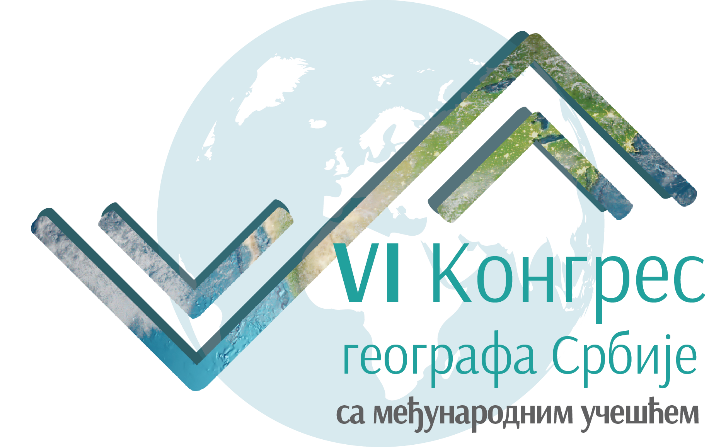 Основне информације за припрему рада•	маргине: све маргине треба да буду 2,5 cm;•	величина стране А4;•	максимални обим рада износи 10 страна;•	тип слова: Verdana; ћирилица;•	проред: single.НАЗИВ РАДА (Verdana 12pt, Bold)Петар Петровић, Јована Јовановић (Verdana 9pt, Bold)Апстракт: До 300 речи (Verdana 9pt)Кључне речи: До 5 речи (Verdana 9pt)Поднаслов: (Verdana 10pt, Bold)Текст рада: (Verdana 9pt)Литература: (Verdana 8pt) – AПА стил цитирањаНапомена:Приликом писања рада избегавати дугачке и широке табеле. Слике и карте који су саставни део рада требају бити у резолуцији не мањој од 300dpi.Слике, карте, табеле и графиконе интегрисати у текст али и доставити као посебни фајл уз word документ.Osnovne informacije za pripremu rada•	margine: sve margine treba da budu 2,5 cm;•	veličina strane A4;•	maksimalni obim rada iznosi 10 strana;•	tip slova: Verdana; latinica;•	prored: single.NAZIV RADA (Verdana 12pt, Bold)Petar Petrović, Jovana Jovanović (Verdana 9pt, Bold)Apstrakt: Do 300 reči (Verdana 9pt)Ključne reči: Do 5 reči (Verdana 9pt)Podnaslov: (Verdana 10pt, Bold)Tekst rada: (Verdana 9pt)Literatura: (Verdana 8pt) – APA stil citiranjaNapomena:Prilikom pisanja rada izbegavati dugačke i široke tabele.Slike i karte koji su sastavni deo rada trebaju biti u rezoluciji ne manjoj od 300dpi.Slike, karte, tabele i grafikone integrisati u tekst ali i dostaviti kao posebni fajl uz word dokument.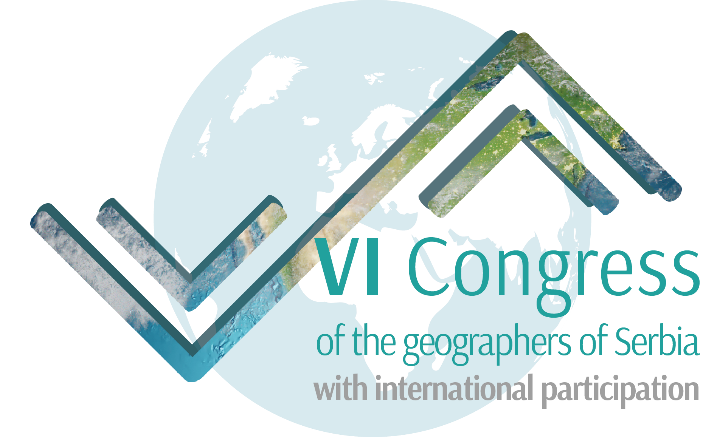 Basic Information for Paper PreparationMargins: All margins should be 2.5 cm;Page size: A4;Maximum length of the paper: 10 pages;Font type: Verdana; both Cyrillic and Latin scripts;Spacing: Single.PAPER TITLE (Verdana 12pt, Bold)Authors name (Verdana 9pt, Bold)Abstract: Up to 300 words (Verdana 9pt)Keywords: Up to 5 words (Verdana 9pt)Subtitle: (Verdana 10pt, Bold)Main Text: (Verdana 9pt)References: (Verdana 8pt) – APA citation styleImportant note:Avoid long and wide tables in the paper.Images and maps that are integral to the paper should have a resolution of no less than 300dpi.Integrate images, maps, tables, and graphs into the text but also provide them as separate files along with the Word document.